Учебно-воспитательный комплекс                                                                            «Школа-лицей» №3 им.А.С.Макаренко 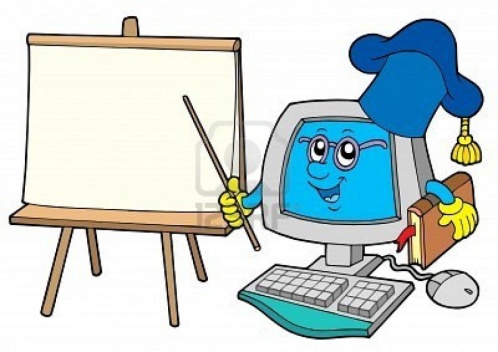 ЖУРНАЛинструктажа обучающихся по технике безопасности  при организации занятий в кабинете информатики на 2014-2015 учебный год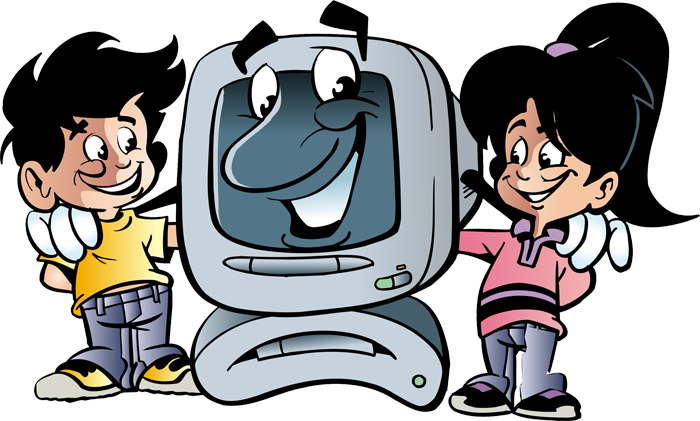 г.Симферополь